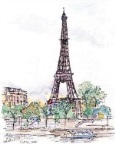 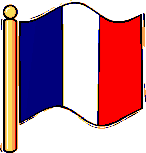 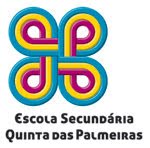 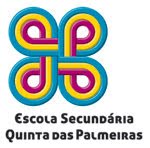 Texte : Lis attentivement le texte avant de répondre aux questionsEcris Vrai / Faux / ? (on ne sait pas ) :  (5 points) Claire Bonnet parle deux langues : ______Claire a deux frères et une sœur : ______Claire fait du tennis deux fois par semaine : _____Claire adore étudier : _____Chez Claire, on ne parle pas le français : _____ Réponds aux questions de forme complète :  ( 10 points) Claire n´habite pas en France. Où habite-t-elle ? __________________________________________________________________________________________________________________________Quels sont les sports que Claire pratique ? __________________________________________________________________________________________________________________________Fais la description de l´amie de Claire .__________________________________________________________________________________________________________________________Comment s´appelle la chanteuse préférée de Claire ?__________________________________________________________________________________________________________________________Donne le nom des couleurs en portugais ( 7 points) 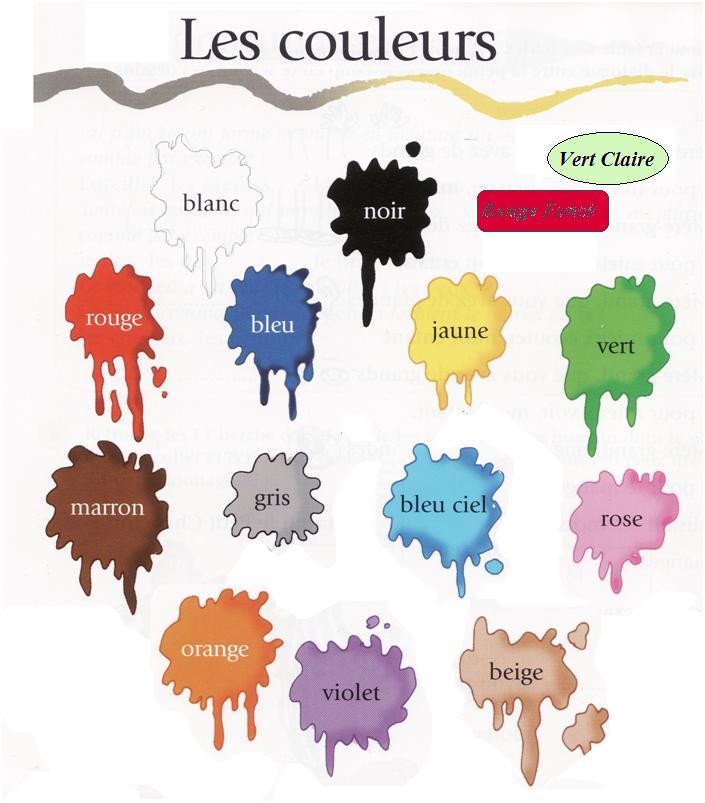 Indique la texture de chaque vêtement : ( 8 points) 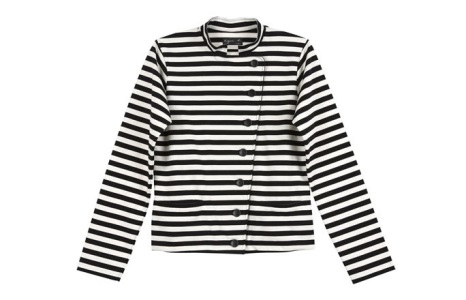 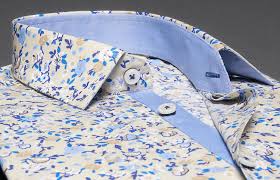 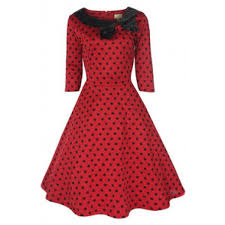 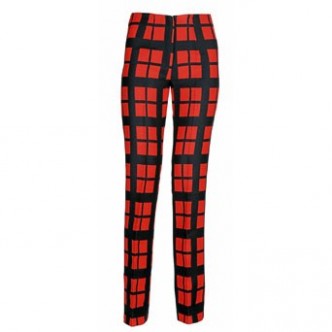      C´est un gilet____________  C´est un chemisier ___________    c´est une robe ________    C´est un pantalon _______ Grammaire / Conjugaison :Complète avec le déterminant démonstratif convenable : ( 9 points) Nous n´avons pas de cours de français ______ semaine .______ hiver, mes parents partent à Londres._______ élèves s´appellent Pierre, Jacques et Paul. ______ maison et ______ jardin appartiennent à ma famille .J´aime ______ jeans , ______ anorak, ______ jupe et ______ chaussures .2.Complète le tableau suivant, indiquant la formation du pluriel ( 6 points) Ecris, à nouveau les expressions suivantes au pluriel  ( 12 points) Un cadeau=> __________________ d) Un journal =>__________________________Un verbe => ___________________e) La langue => __________________________Le nez => _____________________f) l´école => ____________________________ Introduis les  articles adéquats: ( 6 points) Entoure l´article qui convient:  ( 4 points) LE / LA  / LES  jolies filles                         b) UN / UNE / DES garçonL´/ LA / LE élève                                      d) UN / DES / UNE pantalon vertComplète avec un article défini ou indéfini: ( 8 points) Voici un pull bleu. C´est _______ pull de ManonC´est l´anorak de Pierre. C´est ________ anorak rougeVoici des robes rose. Ce sont _________ robes de mamanJe choisis ________ jupe, __________ pull et ___________ chaussures. Et toi, tu prends ______ robe et _________ bottes.Ecris les verbes suivants au présent de l´indicatif ( 10 points) Je  _______________________ (finir) mon travail.Le professeur ___________________ (punir) les élèves bavards.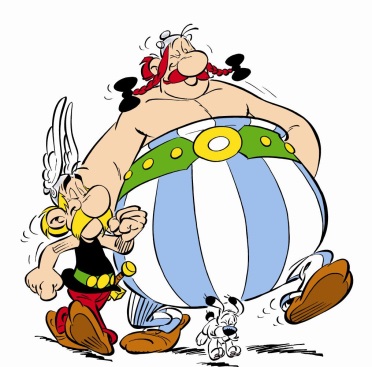 Nous ________________________ (choisir) ce livre.Vous _____________________ (salir) votre chemise.Ecris deux phrases en utilisant le comparatif pour décrire Astérix et Obélix( 10 points) Astérix est_______________________________________Obélix est _______________________________________Ecris à nouveau les phrases dans l´ordre en utilisant le superlatif correctement.( 5 points) de la classe. / le garçon/ le plus / Pierre / sympa / est ____________________________________________________________et intelligents. / travailleurs/ sont / Ces élèves / très____________________________________________________________BON TRAVAIL  le professeurCARACTÉRISATIONBonjour, je m´appelle Claire Bonnet, j´ai quatorze ans, je suis française, mais j´habite à Londres en Angleterre à cause du travail de mon papa. Je suis assez haute, mince, jolie, j´ai les cheveux longs, lisses et blonds, mes yeux sont marron. Je suis très généreuse, sincère et gentille. J´aime le sport. Je joue au tennis tous les samedis et je fais aussi du patinage sur glace. Je n´aime pas beaucoup étudier. J´adore Britney Spears, c´est ma chanteuse préférée. J´ai deux posters d´elle dans ma chambre et j´ai aussi tous ses CD.Je suis fille unique mais j´ai beaucoup de copains et de copines. Jenny est ma meilleure amie. On s´entend bien ensemble. Jenny est anglaise, elle est petite, un peu grosse, mais pas trop, elle a les cheveux frisés et roux. Ses yeux sont verts. Elle a aussi des tâches de rousseur. Elle est très amusante, sympathique et aimable.Comme moi, elle déteste les personnes menteuses, égoïstes, arrogantes et hypocrites. 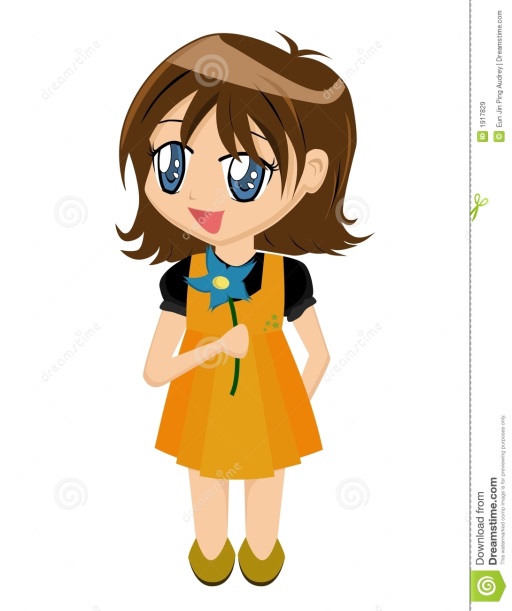 A l´école, on est souvent ensemble parce que nous sommes dans la même classe. Je parle l´anglais avec mes amis à l´école mais à la maison, on parle le français .SINGULIERSINGULIERPLURIELRègle générale +  ________Petit_____________al, ails      aux___________générauxX/ S / Z      ____________Noix, nez, bras__________________Eau   aux___________BeauxDéfinisIndéfinisA)                     maisonG)                       garconB)                     enfantsH)                        fillesC)                     livreI)                          écoleD)                     écoleJ)                         cartableE)                     dictionnaireK)                        professeursF)                      crayonL)                         tableNota : as classificações do seu educando são dadasconforme a classificação francesa, pode compararcom a classificação em vigor na escola.Evaluation en Français :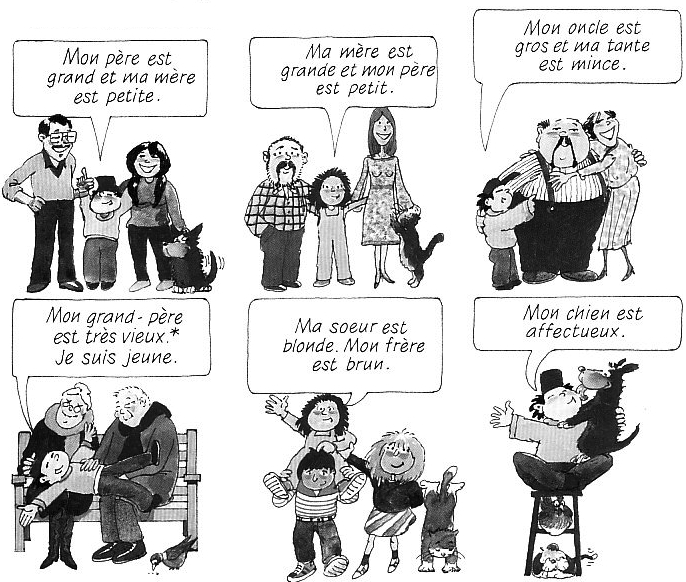 Faible :Reduzido - Médiocre : ReduzidoMédiocre + : Reduzido +Assez Bien -  :Médio-Assez Bien : MédioAssez Bien + : Médio+Bien : Elevado Très Bien : Elevado+Excellent : ExcelenteTomei conhecimento,Ass. Enc Educação :________________________